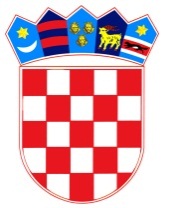           REPUBLIKA HRVATSKAOSJEČKO-BARANJSKA ŽUPANIJA            OPĆINA ŠODOLOVCI                   Općinsko vijećeZAPISNIKsa  8. sjednice Općinskog vijeća Općine Šodolovci održane dana 27. svibnja 2022. godine u Šodolovcima, Ive Andrića 3Sjednica je započela s radom u 19.00 sati.Prisutni vijećnici: Lazar Telenta, Goran Kovačević, Slobodanka Bijelić, Đurđica Ratković, Vjekoslav Brđanin i Lejla Tešanović (naknadno se pridružila).Odsutni vijećnici: Stevan Živković (opravdao izostanak), Goran Penava (opravdao izostanak) i Čedomir Janošević (opravdao izostanak).Ostali prisutni: Dragan Zorić (općinski načelnik), Jovana Avrić (pročelnica Jedinstvenog upravnog odjela- u daljnjem tekstu: pročelnica, ujedno i zapisničar), Darija Ćeran (viši stručni suradnik za računovodstvene i financijske poslove).Predsjednik Općinskog Vijeća pozdravio je sve prisutne, utvrdio kvorum i otvorio 8. sjednicu Općinskog vijeća Općine Šodolovci.Predsjednik Općinskog Vijeća pročitao je predloženi dnevni red i upitao prisutne ima li tko primjedbu ili dopunu za predloženi dnevni red današnje sjednice.Kako se nitko više nije javio za riječ niti je bilo primjedbi na predloženi dnevni red Predsjednik je Prijedlog dnevnog reda stavio na glasovanje te je jednoglasno prihvaćen sljedeći dnevni red:DNEVNI REDRazmatranje i usvajanje zapisnika sa 7. sjednice Općinskog vijeća Općine ŠodolovciPrijedlog Godišnjeg izvještaj o izvršenju Proračuna Općine Šodolovci za 2021. godinu,Prijedlog Odluke o raspodjeli rezultata poslovanja Općine Šodolovci za 2021. godinu,Prijedlog Izvješća o ostvarenju Programa javnih potreba u kulturi i religiji na području Općine Šodolovci za 2021. godinu,Prijedlog Izvješća o ostvarenju Programa javnih potreba u sportu na području Općine Šodolovci za 2021. godinu,Prijedlog Izvješća o ostvarenju Programa javnih potreba u socijalnoj skrbi Općine Šodolovci za 2021. godinu,Prijedlog Izvješća o ostvarenju Programa javnih potreba u predškolskom odgoju i obrazovanju Općine Šodolovci za 2021. godinu,Prijedlog Izvješća o ostvarenju Programa održavanja objekata i uređaja komunalne infrastrukture Općine Šodolovci za 2021. godinu,Prijedlog Izvješća o ostvarenju Programa gradnje objekata i uređaja komunalne infrastrukture Općine Šodolovci za 2021. godinu,Prijedlog Izvješća o ostvarenju Programa utroška sredstava naknade za zadržavanje nezakonito izgrađenih zgrada u prostoru Općine Šodolovci za 2021. godinu,Prijedlog Izvješća o ostvarenju Programa utroška sredstava šumskog doprinosa za 2021. godinu,Prijedlog Izvješća o ostvarenju Programa utroška sredstava ostvarenih raspolaganjem poljoprivrednim zemljištem u vlasništvu Republike Hrvatske na području Općine Šodolovci za 2020. godinu,Prijedlog Izvješća o ostvarenju Programa utroška sredstava vodnog doprinosa za 2021. godinuPrijedlog Izvješća o obavljenom popisu imovine i obveza Općine Šodolovci sa stanjem na dan 31.12.2021. godine, Prijedlog Izvješća o radu općinskog načelnika Općine Šodolovci za razdoblje od 01.07.2021. do 31.12.2021. godine,Prijedlog Izvješća o primjeni agrotehničkih mjera i mjera za uređenje i održavanje poljoprivrednih rudina na području Općine Šodolovci za 2021. godinu,Prijedlog Izvješća o stanju zaštite od požara na području Općine Šodolovci u 2021. godini,Prijedlog I. izmjena i dopuna Proračuna Općine Šodolovci za 2022. godinu,Prijedlog I. izmjena i dopuna Programa javnih potreba u kulturi i religiji Općine Šodolovci za 2022. godinu,Prijedlog I. izmjena i dopuna Programa javnih potreba u sportu Općine Šodolovci za 2022. godinu,Prijedlog I. izmjena i dopuna Programa javnih potreba u predškolskom odgoju i obrazovanju Općine Šodolovci za 2022. godinu,Prijedlog I. izmjena i dopuna Programa održavanja objekata i uređaja komunalne infrastrukture Općine Šodolovci za 2022. godinu,Prijedlog I. izmjena i dopuna Programa gradnje objekata i uređaja komunalne infrastrukture Općine Šodolovci za 2022. godinu,Prijedlog I. izmjena i dopuna Programa utroška sredstava ostvarenih raspolaganjem poljoprivrednim zemljištem u vlasništvu Republike Hrvatske na području Općine Šodolovci za 2022. godinu,Prijedlog I. izmjena i dopuna Programa utroška sredstava naknade za zadržavanje nezakonito izgrađenih zgrada u prostoru za 2022. godinu,Prijedlog I. izmjena i dopuna Programa utroška sredstava šumskog doprinosa za 2022. godinu,Prijedlog I. izmjena i dopuna Programa utroška sredstava vodnog doprinosa za 2022. godinu,Prijedlog Plana motrenja, čuvanja i ophodnje otvorenog prostora i građevina za koje prijeti povećana opasnost od nastajanja i širenja požara na području Općine Šodolovci u 2022. godini,Prijedlog Odluke o mjerama zaštite od požara za vrijeme žetve i vršidbe na području Općine Šodolovci u 2022. godini,Prijedlog Odluke o posebnim mjerama zaštite od požara pri spaljivanju otpadnih materijala na poljoprivrednim i drugim površinama na području Općine Šodolovci u 2022. godini,Prijedlog Odluke o stavljanju van snage Odluke o obračunu i naplati naknade za razvoj,Prijedlog Provedbenog Plana unapređenja zaštite od požara na području Općine Šodolovci za 2022. godinu,Prijedlog Etičkog kodeksa nositelja političkih dužnosti u Općini Šodolovci,Zamolba za doznakom sredstava iz Proračuna Općine Šodolovci Eparhije Osječkopoljske i baranjske,Pitanja i prijedlozi vijećnikaPrelazi se na rad prema utvrđenom dnevnom redu. TOČKA 1. RAZMATRANJE I USVAJANJE ZAPISNIKA SA 7. SJEDNICE OPĆINSKOG VIJEĆA OPĆINE ŠODOLOVCIPredsjednik Općinskog Vijeća upitao je nazočne ima li netko primjedbu na zapisnik sa 7. sjednice Općinskog Vijeća Općine Šodolovci.Kako primjedbi i prijedloga nije bilo Predsjednik Općinskog Vijeća pozvao je vijećnike da glasuju o prijedlogu zapisnika sa 7. sjednice Općinskog Vijeća.ZA je glasovalo pet (5) vijećnikaPROTIV niti jedan (0)SUZDRŽAN niti jedan (0)Predsjednik vijeća konstatirao je kako je zapisnik usvojen jednoglasno sa pet glasova ZA, te je općinsko vijeće Općine Šodolovci donijeloZAKLJUČAKo usvajanju zapisnika sa 7. sjednice Općinskog Vijeća(Zaključak se prilaže zapisniku i njegov je sastavni dio- prilog 1).Sjednici se pridružuje i vijećnica Lejla Tešanović u 19.08 sati.TOČKA 2. – 13.Prijedlog Godišnjeg izvještaj o izvršenju Proračuna Općine Šodolovci za 2021. godinu,Prijedlog Odluke o raspodjeli rezultata poslovanja Općine Šodolovci za 2021. godinu,Prijedlog Izvješća o ostvarenju Programa javnih potreba u kulturi i religiji na području Općine Šodolovci za 2021. godinu,Prijedlog Izvješća o ostvarenju Programa javnih potreba u sportu na području Općine Šodolovci za 2021. godinu,Prijedlog Izvješća o ostvarenju Programa javnih potreba u socijalnoj skrbi Općine Šodolovci za 2021. godinu,Prijedlog Izvješća o ostvarenju Programa javnih potreba u predškolskom odgoju i obrazovanju Općine Šodolovci za 2021. godinu,Prijedlog Izvješća o ostvarenju Programa održavanja objekata i uređaja komunalne infrastrukture Općine Šodolovci za 2021. godinu,Prijedlog Izvješća o ostvarenju Programa gradnje objekata i uređaja komunalne infrastrukture Općine Šodolovci za 2021. godinu,Prijedlog Izvješća o ostvarenju Programa utroška sredstava naknade za zadržavanje nezakonito izgrađenih zgrada u prostoru Općine Šodolovci za 2021. godinu,Prijedlog Izvješća o ostvarenju Programa utroška sredstava šumskog doprinosa za 2021. godinu,Prijedlog Izvješća o ostvarenju Programa utroška sredstava ostvarenih raspolaganjem poljoprivrednim zemljištem u vlasništvu Republike Hrvatske na području Općine Šodolovci za 2020. godinu,Prijedlog Izvješća o ostvarenju Programa utroška sredstava vodnog doprinosa za 2021. godinuViša stručna suradnica za računovodstvene i financijske poslove Darija Ćeran obrazložila je Općinskom vijeću Prijedlog Godišnjeg izvještaja o izvršenju Proračuna Općine Šodolovci za 2021. godinu uz obrazloženje izvješća o izvršenju pojedinih Programa iz Proračuna koji se donose i usvajaju zajedno s tekućim proračunom.Prema Godišnjem izvještaju o izvršenju Proračuna Općine Šodolovci za 2021.g. Proračun je izvršen kako slijedi: Prihodi su ostvareni u ukupnom iznosu od 7.752.988,91, što čini iznos prihoda poslovanja te prihodi od prodaje nefinancijske imovine. Ukupni rashodi ostvareni su u iznosu od 7.959.750,97 kuna, što čine rashodi poslovanja i rashodi za nabavu nefinancijske imovine.Ukupni prijenos viška poslovanja iz prethodnog razdoblja iznosi 1.821.995,49 kuna.Nakon pokrića manjka u iznosu od 206.762,06 kuna, ukupni ostvareni višak iznosi 1.615.233,43 kuna.Nakon iznošenja obrazloženja Više stručne suradnice za računovodstvene i financijske poslove samog godišnjeg izvještaja o izvršenju proračuna Općine Šodolovci za 2021. godinu ali i  izvješća o izvršenju i ostvarenju svih pojedinačnih Programa, Predsjednik je otvorio raspravu. Kako se nitko nije javio za riječ Predsjednik stavlja Godišnji izvještaj o izvršenju Proračuna Općine Šodolovci za 2021. godinu te pripadajuće izvještaje o izvršenju pojedinačnih Programa koji su usvojeni uz Proračun Općine Šodolovci za 2021. godinu na glasovanje:ZA je glasovalo šest (6) vijećnikaPROTIV niti jedan (0)SUZDRŽAN niti jedan (0)Predsjednik vijeća konstatirao je da je jednoglasno sa šest glasova ZA općinsko vijeće Općine Šodolovci usvojilo i donijelo:Godišnji izvještaj o izvršenju Proračuna Općine Šodolovci za 2021. godinu (prilog 2),Odluku o raspodjeli rezultata poslovanja Općine Šodolovci za 2021. godinu (prilog 3),Izvješće o ostvarenju Programa javnih potreba u kulturi i religiji na području Općine Šodolovci za 2021. godinu (prilog 4),Izvješće o ostvarenju Programa javnih potreba u sportu na području Općine Šodolovci za 2021. godinu (prilog 5),Izvješće o ostvarenju Programa javnih potreba u socijalnoj skrbi Općine Šodolovci za 2021. godinu (prilog 6),Izvješće o ostvarenju Programa javnih potreba u predškolskom odgoju i obrazovanju Općine Šodolovci za 2021. godinu (prilog 7),Izvješće o ostvarenju Programa održavanja objekata i uređaja komunalne infrastrukture Općine Šodolovci za 2021. godinu (prilog 8),Izvješće o ostvarenju Programa gradnje objekata i uređaja komunalne infrastrukture Općine Šodolovci za 2021. godinu (prilog 9),Izvješće o ostvarenju Programa utroška sredstava naknade za zadržavanje nezakonito izgrađenih zgrada u prostoru Općine Šodolovci za 2021. godinu (prilog 10),Izvješće  o ostvarenju Programa utroška sredstava šumskog doprinosa za 2021. godinu (prilog 11),Izvješće o ostvarenju Programa utroška sredstava ostvarenih raspolaganjem poljoprivrednim zemljištem u vlasništvu Republike Hrvatske na području Općine Šodolovci za 2020. godinu (prilog 12),Izvješće o ostvarenju Programa utroška sredstava vodnog doprinosa za 2021. godinu (prilog 13).TOČKA 14. PRIJEDLOG IZVJEŠĆA O OBAVLJENOM POPISU IMOVINE I OBVEZA OPĆINE ŠODOLOVCI SA STANJEM NA DAN 31.12.2021. GODINEViša stručna suradnica za računovodstvene i financijske poslove upoznala je vijećnike s rezultatima obavljenog popisa imovine i obveza Općine Šodolovci sa stanjem na dan 31.12.2021. godine, utvrđenom od strane Povjerenstva za obavljanje popisa imovine i obveza općine Šodolovci koje je imenovao općinski načelnik u prosincu 2021. godine. Imenovano Povjerenstvo koje se sastojalo od Predsjednika i dva člana tijekom siječnja 2022. godine provodilo je navedeni popis te je o rezultatima svog rad sastavilo Izvještaj s kojim je upoznalo zamjenika općinskog načelnika koji obnaša dužnost općinskog načelnika koji je donio Odluku o njegovom prihvaćanju.Nakon dovršetka izlaganja Predsjednik Općinskog vijeća otvorio je raspravu. Kako nije bilo daljnjih pitanja niti uključenja u raspravu o naprijed navedenom Prijedlogu Predsjednik  Općinskog vijeća Općine Šodolovci stavio je Prijedlog Zaključka o usvajanju izvješća obavljenom popisu imovine i obveza Općine Šodolovci sa stanjem na dan 31.12.2021. godine na glasovanje:ZA je glasovalo šest (6) vijećnikaPROTIV niti jedan (0)SUZDRŽAN niti jedan (0)Predsjednik vijeća konstatirao je da je jednoglasno sa šest glasova ZA općinsko vijeće Općine Šodolovci usvojilo i donijelo:ZAKLJUČAKo prihvaćanju izvješća o obavljenom popisu imovine i obvezaOpćine Šodolovci sa stanjem na dan 31.12.2021. godine(Zaključak se prilaže zapisniku i njegov je sastavni dio- prilog 14).TOČKA 15. PRIJEDLOG IZVJEŠĆA O RADU OPĆINSKOG NAČELNIKA OPĆINE ŠODOLOVCI ZA RAZDOBLJE OD 01.07.2021. DO 31.12.2021. GODINEOpćinski načelnik predstavio je vijećnicima izvješće o svom radu u razdoblju od 01. srpnja 2021. godine do 31.12.2021. godine. U izvješću su navedene aktivnosti u sklopu pojedinih programa, apliciranih i odobreni projekti, sredstva koja su prihodovana te isplaćena iz proračuna za određene namjene te akti koji su predlagani radi poboljšanja rada u okviru djelokruga općine.Predsjednik Općinskog vijeća upitao je javljali se tko za riječ te ima li pitanja za općinskog načelnika. Kako se nitko od nazočnih nije javio za riječ niti je imao kakvih pitanja Predsjednik je stavio na glasovanje Prijedlog Zaključka o usvajanju Izvješća o radu općinskog načelnika Općine Šodolovci u razdoblju od 01. srpnja 2021. do 31. prosinca 2021. godine :ZA je glasovalo šest (6) vijećnikaPROTIV niti jedan (0)SUZDRŽAN niti jedan (0)Predsjednik vijeća konstatirao je da je jednoglasno sa šest glasova ZA općinsko vijeće Općine Šodolovci usvojilo i donijelo:ZAKLJUČAK o usvajanju Izvješća o radu općinskog načelnika Općine Šodolovci u razdoblju od 01.07.2021. do 31.12.2021. godine(Zaključak se prilaže zapisniku i njegov je sastavni dio- prilog 15).TOČKA 16. PRIJEDLOG IZVJEŠĆA O PRIMJENI AGROTEHNIČKIH MJERA I MJERA ZA UREĐENJE I ODRŽAVANJE POLJOPRIVREDNIH RUDINA NA PODRUČJU OPĆINE ŠODOLOVCI ZA 2021. GODINU,Pročelnica Jedinstvenog upravnog odjela obrazložila je izvješće o primjeni agrotehničkih mjera i mjera za uređenje i održavanje poljoprivrednih rudina na području Općine Šodolovci za 2021. godinu izrađeno sukladno odredbama Zakona o poljoprivrednom zemljištu a koje se temelji na Odluci o agrotehničkim mjerama,  mjerama za uređivanje i održavanje poljoprivrednih rudina i mjerama zaštite od požara na poljoprivrednom zemljištu na području Općine Šodolovci.Nakon obrazloženja pročelnice, Predsjednik Općinskog vijeća otvorio je raspravu te upitao nazočne javlja li se itko za riječ. Kako nije bilo pitanja niti se itko javio za sudjelovanje u raspravi Predsjednik je stavio ovaj Prijedlog Zaključka o usvajanju godišnjeg izvješća o primjeni agrotehničkih mjera i mjera za uređenje i održavanje poljoprivrednih rudina na području Općine Šodolovci za 2021. godinu na glasovanje:ZA je glasovalo šest (6) vijećnikaPROTIV niti jedan (0)SUZDRŽAN niti jedan (0)Predsjednik vijeća konstatirao je da je jednoglasno sa šest glasova ZA općinsko vijeće Općine Šodolovci usvojilo i donijelo:ZAKLJUČAKo usvajanju godišnjeg izvješća o primjeni agrotehničkih mjera i mjera za uređenje i održavanje poljoprivrednih rudina na području Općine Šodolovci za 2021. godinu(Zaključak se prilaže zapisniku i njegov je sastavni dio- prilog 16).TOČKA 17. PRIJEDLOG IZVJEŠĆA O STANJU ZAŠTITE OD POŽARA NA PODRUČJU OPĆINE ŠODOLOVCI U 2021. GODINIPročelnica Jedinstvenog upravnog odjela iznijela je izvješće o stanju zaštite od požara te obrazložila pojedine aspekte dostavljenog izvješća a koje je podnio općinski načelnik na temelju dostavljenog izvješća o radu DVD-a Silaš za 2021. godinu te poduzimanih radnji i aktivnosti od strane Općine Šodolovci a radi zaštite od požara na području općine u prethodnoj godini. Nakon dovršetka izlaganja Predsjednik Općinskog vijeća otvorio je raspravu. Kako nije bilo daljnjih pitanja niti uključenja u raspravu o naprijed navedenom Prijedlogu Predsjednik  Općinskog vijeća Općine Šodolovci stavio je na glasovanje Prijedlog Zaključka o usvajanju izvješća o stanju zaštite od požara na području Općine Šodolovci u 2021. godini:ZA je glasovalo šest (6) vijećnikaPROTIV niti jedan (0)SUZDRŽAN niti jedan (0)Predsjednik vijeća konstatirao je da je jednoglasno sa šest glasova ZA općinsko vijeće Općine Šodolovci usvojilo i donijelo:ZAKLJUČAKo usvajanju izvješća o stanju zaštite od požara na područjuOpćine Šodolovci u 2021. godini(Zaključak se prilaže zapisniku i njegov je sastavni dio- prilog 17).TOČKA 18. – 27. Prijedlog I. izmjena i dopuna Proračuna Općine Šodolovci za 2022. godinu,Prijedlog I. izmjena i dopuna Programa javnih potreba u kulturi i religiji Općine Šodolovci za 2022. godinu,Prijedlog I. izmjena i dopuna Programa javnih potreba u sportu Općine Šodolovci za 2022. godinu,Prijedlog I. izmjena i dopuna Programa javnih potreba u predškolskom odgoju i obrazovanju Općine Šodolovci za 2022. godinu,Prijedlog I. izmjena i dopuna Programa održavanja objekata i uređaja komunalne infrastrukture Općine Šodolovci za 2022. godinu,Prijedlog I. izmjena i dopuna Programa gradnje objekata i uređaja komunalne infrastrukture Općine Šodolovci za 2022. godinu,Prijedlog I. izmjena i dopuna Programa utroška sredstava ostvarenih raspolaganjem poljoprivrednim zemljištem u vlasništvu Republike Hrvatske na području Općine Šodolovci za 2022. godinu,Prijedlog I. izmjena i dopuna Programa utroška sredstava naknade za zadržavanje nezakonito izgrađenih zgrada u prostoru za 2022. godinu,Prijedlog I. izmjena i dopuna Programa utroška sredstava šumskog doprinosa za 2022. godinu,Prijedlog I. izmjena i dopuna Programa utroška sredstava vodnog doprinosa za 2022. godinu,Viši stručni suradnik za računovodstvene i financijske poslove Darija Ćeran obrazložila je Općinskom vijeću Prijedlog I. izmjena i dopuna Plana Proračuna Općine Šodolovci za 2022. godinu uz obrazloženje I. izmjena i dopuna pojedinih Programa iz Proračuna koji se donose i usvajaju zajedno s tekućim proračunom.U I. izmjenama i dopunama Proračuna Općine Šodolovci za 2022. godinu predlažu se ukupni prihodi u iznosu od 10.373.685,80 kuna. U odnosu na izvorni plan radi se o povećanju prihoda u iznosu od 460.728,18 kuna.U odnosu na plan Proračuna za 2022. godinu ukupni rashodi i izdaci smanjeni su za 156.827,24 kuna te sada iznose 11.988.919,23 kuna. Nakon dovršetka obrazlaganja Predsjednik vijeća otvorio je raspravu te upitao vijećnike javlja li se tko za riječ te ima li itko kakvo pitanje ili pak prijedlog za raspravu. Kako se nitko nije javio za riječ niti je bilo dodatnih pitanja Predsjednik općinskog vijeća stavio je Prijedlog I. izmjena i dopuna Plana Proračuna Općine Šodolovci za 2022. godinu te I. izmjene i dopune pojedinačnih Programa vezanih uz Plan Proračuna Općine Šodolovci za 2022. godinu na glasovanje:ZA je glasovalo šest (6) vijećnikaPROTIV niti jedan (0)SUZDRŽAN niti jedan (0)Predsjednik vijeća konstatirao je da je jednoglasno sa šest glasova ZA općinsko vijeće Općine Šodolovci usvojilo i donijelo:I. izmjene i dopune Proračuna Općine Šodolovci za 2022. godinu (prilog 18),I. izmjene i dopune Programa javnih potreba u kulturi i religiji Općine Šodolovci za 2022. godinu (prilog 19),I. izmjene i dopune Programa javnih potreba u sportu Općine Šodolovci za 2022. godinu (prilog 20),I. izmjene i dopune Programa javnih potreba u predškolskom odgoju i obrazovanju Općine Šodolovci za 2022. godinu (prilog 21),I. izmjene i dopune Programa održavanja objekata i uređaja komunalne infrastrukture Općine Šodolovci za 2022. godinu (prilog 22),I. izmjene i dopune Programa gradnje objekata i uređaja komunalne infrastrukture Općine Šodolovci za 2022. godinu (prilog 23),I. izmjene i dopune Programa utroška sredstava ostvarenih raspolaganjem poljoprivrednim zemljištem u vlasništvu Republike Hrvatske na području Općine Šodolovci za 2022. godinu (prilog 24),I. izmjene i dopune Programa utroška sredstava naknade za zadržavanje nezakonito izgrađenih zgrada u prostoru za 2022. godinu (prilog 25),I. izmjene i dopune Programa utroška sredstava šumskog doprinosa za 2022. godinu (prilog 26),I. izmjene i dopune Programa utroška sredstava vodnog doprinosa za 2022. godinu (prilog 27).TOČKA 28. – 30. Prijedlog Plana motrenja, čuvanja i ophodnje otvorenog prostora i građevina za koje prijeti povećana opasnost od nastajanja i širenja požara na području Općine Šodolovci u 2022. godini,Prijedlog Odluke o mjerama zaštite od požara za vrijeme žetve i vršidbe na području Općine Šodolovci u 2022. godini,Prijedlog Odluke o posebnim mjerama zaštite od požara pri spaljivanju otpadnih materijala na poljoprivrednim i drugim površinama na području Općine Šodolovci u 2022. godini,Pročelnica je obrazložila dostavljene prijedloge Odluka te Plana a vezano uz zaštitu od požara a koji se tiču zaštite od požara za vrijeme žetvenih radova, zabrane spaljivanja te plana za zaštitu otvorenog prostora i građevina za koje postoji povećana opasnost od požara.Nakon dovršetka obrazloženja Predsjednik Općinskog vijeća otvorio je raspravu i upitao ima li tko od vijećnika pitanje ili prijedlog. Kako nije bilo daljnjih javljanja vijećnika za riječ niti  pitanja o naprijed navedenom, Predsjednik Općinskog vijeća Općine Šodolovci stavio je Prijedloge na glasovanje:ZA je glasovalo šest (6) vijećnikaPROTIV niti jedan (0)SUZDRŽAN niti jedan (0)Predsjednik vijeća konstatirao je da je jednoglasno sa šest glasova ZA općinsko vijeće Općine Šodolovci usvojilo i donijelo:Plan motrenja, čuvanja i ophodnje otvorenog prostora i građevina za koje prijeti povećana opasnost od nastajanja i širenja požara na području Općine Šodolovci u 2022. godini (prilog 28),Odluku o mjerama zaštite od požara za vrijeme žetve i vršidbe na području Općine Šodolovci u 2022. godini (prilog 29),Odluku o posebnim mjerama zaštite od požara pri spaljivanju otpadnih materijala na poljoprivrednim i drugim površinama na području Općine Šodolovci u 2022. godini (prilog 30),TOČKA 31. PRIJEDLOG ODLUKE O STAVLJANJU VAN SNAGE ODLUKE O OBRAČUNU I NAPLATI NAKNADE ZA RAZVOJ Pročelnica je obrazložila predloženu Odluku.Nakon obrazloženja pročelnice, Predsjednik Općinskog vijeća otvorio je raspravu te upitao nazočne javlja li se itko za riječ. Kako nije bilo pitanja niti se itko javio za sudjelovanje u raspravi Predsjednik je stavio ovaj Prijedlog Odluke o stavljanju van snage odluke o obračunu i naplati naknade za razvoj na glasovanje:ZA je glasovalo šest (6) vijećnikaPROTIV niti jedan (0)SUZDRŽAN niti jedan (0)Predsjednik vijeća konstatirao je da je jednoglasno sa šest glasova ZA općinsko vijeće Općine Šodolovci usvojilo i donijelo:ODLUKUo stavljanju van snage Odluke o obračunu i naplati naknade za razvoj(Odluka se prilaže zapisniku i njegov je sastavni dio- prilog 31).TOČKA 32. PRIJEDLOG PROVEDBENOG PLANA UNAPREĐENJA ZAŠTITE OD POŽARA NA PODRUČJU OPĆINE ŠODOLOVCI ZA 2022. GODINUPročelnica je obrazložila predloženi provedbeni plan.Nakon obrazloženja pročelnice, Predsjednik Općinskog vijeća otvorio je raspravu te upitao nazočne javlja li se itko za riječ. Kako nije bilo pitanja niti se itko javio za sudjelovanje u raspravi Predsjednik je stavio ovaj Prijedlog Provedbenog plana unapređenja zaštite od požara na području Općine Šodolovci za 2022. godinu na glasovanje:ZA je glasovalo šest (6) vijećnikaPROTIV niti jedan (0)SUZDRŽAN niti jedan (0)Predsjednik vijeća konstatirao je da je jednoglasno sa šest glasova ZA općinsko vijeće Općine Šodolovci usvojilo i donijelo:PROVEDBENI PLANunapređenja zaštite od požara na području Općine Šodolovci za 2022. godinu(Plan se prilaže zapisniku i njegov je sastavni dio- prilog 32).TOČKA 33. PRIJEDLOG ETIČKOG KODEKSA NOSITELJA POLITIČKIH DUŽNOSTI U OPĆINI ŠODOLOVCIPročelnica je obrazložila predloženi etički kodeks.Nakon obrazloženja pročelnice, Predsjednik Općinskog vijeća otvorio je raspravu te upitao nazočne javlja li se itko za riječ. Kako nije bilo pitanja niti se itko javio za sudjelovanje u raspravi Predsjednik je stavio ovaj Etičkog kodeksa nositelja političkih dužnosti u Općini Šodolovci na glasovanje:ZA je glasovalo šest (6) vijećnikaPROTIV niti jedan (0)SUZDRŽAN niti jedan (0)Predsjednik vijeća konstatirao je da je jednoglasno sa šest glasova ZA općinsko vijeće Općine Šodolovci usvojilo i donijelo:ETIČKI KODEKSnositelja političkih dužnosti u Općini Šodolovci(Kodeks se prilaže zapisniku i njegov je sastavni dio- prilog 33).TOČKA 34. ZAMOLBA ZA DOZNAKOM SREDSTAVA IZ PRORAČUNA OPĆINE ŠODOLOVCI EPARHIJE OSJEČKOPOLJSKE I BARANJSKEOpćinski načelnik Općine Šodolovci obrazložio je zaprimljenu zamolbu za doznakom sredstava Eparhije Osječko-poljske i baranjske.Nakon obrazloženja općinskog načelnika, Predsjednik Općinskog vijeća otvorio je raspravu te upitao nazočne javlja li se itko za riječ. Kako nije bilo pitanja niti se itko javio za sudjelovanje u raspravi Predsjednik je stavio ovu zamolbu na glasovanje:ZA je glasovalo šest (6) vijećnikaPROTIV niti jedan (0)SUZDRŽAN niti jedan (0)Predsjednik vijeća konstatirao je da je jednoglasno sa šest glasova ZA općinsko vijeće Općine Šodolovci usvojilo i donijelo:ZAKLJUČAKo prihvaćanju zamolbe za doznaku sredstava Eparhiji Osječko-poljskoj i baranjskoj (Zaključak se prilaže zapisniku i njegov je sastavni dio- prilog 34).TOČKA 35. PITANJA I PRIJEDLOZI VIJEĆNIKASjednica je završila u 19.50 sati.ZAPISNIČAR:                                                                                PREDSJEDNIK VIJEĆA:Jovana Avrić                                                                                              Lazar TelentaKLASA: 024-03/22-02/3URBROJ: 2158-36-01-22-2Šodolovci, 27. svibnja 2022.